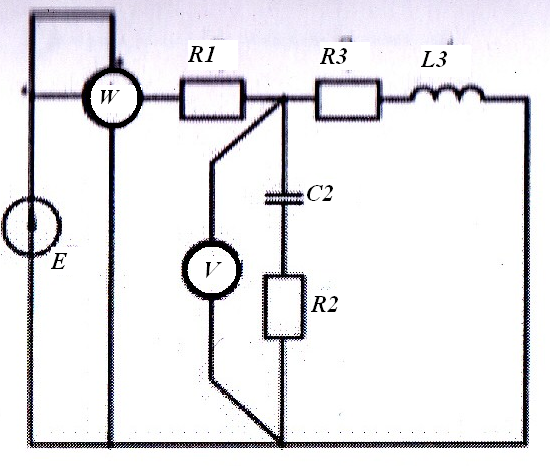 Для электрической схемы, изображенной на рисунке По заданным в таблице параметрами и э.д.с. источника определить токи во всех ветвях цепи и напряжения на отдельных элементах, используя символический метод расчета.Построить в масштабе на комплексной плоскости векторную диаграмму токов и напряжений.Определить показания вольтметра и активною мощность, показываемую ваттметромEfC1C2C3C4L1L2L3R1R2R3ВГцмкФмкФмкФмкФмГнмГнМГнОмОмОм22050-318--16--8104